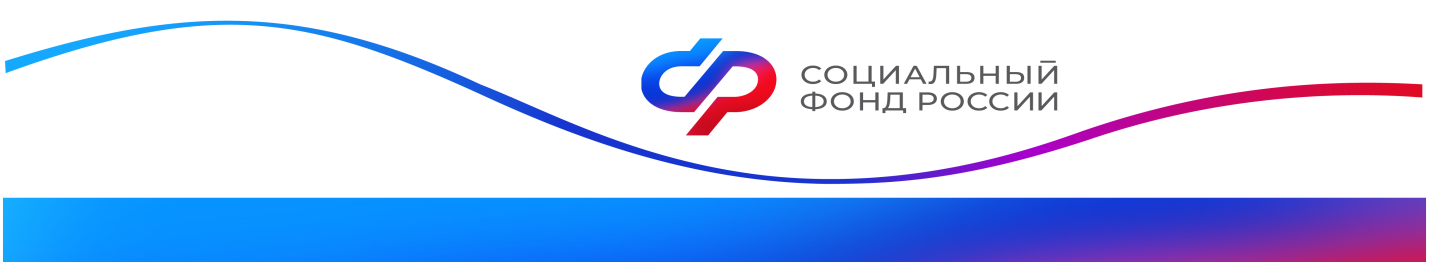 В Калужской области с начала года  более 2,5 тысяч  женщин и новорожденных получили услуги по родовым сертификатам Объем перечисленных ОСФР по Калужской области в медицинские организации средств за оказанные в этом году услуги составил  22,2 млн. рублей.  Деньги направлены Соцфондом на оплату услуг, предоставленных калужанкам в связи с беременностью и рождением детей.

Родовой сертификат – это документ, который предоставляет беременной женщине право выбрать медицинскую организацию для родов, а также для наблюдения во время и после беременности. Электронный сертификат формируется при первом посещении в женской консультации по месту жительства либо в роддоме. Сертификат может также оформить детская поликлиника, где будут проводиться профилактические осмотры ребенка.

Раньше женщине нужно было самостоятельно представлять бланк сертификата в медучреждение. Теперь этого не требуется, поскольку все необходимые сведения Социальный фонд получает автоматически. Среди них данные о постановке на учет в женской консультации, а также данные о том, что роды успешно приняты и были оказаны услуги по профилактическому наблюдению ребенка в течение первого года жизни. Переход на электронную форму родового сертификата значительно упростил для медицинских работников процедуру заполнения документа, а для женщин отменил необходимость носить с собой и предъявлять бумажный бланк.Пресс-служба ОСФР по Калужской области